Temat zapisz w zeszycie z datą według planu 29.04.2020r.Temat: Krzywe rozpuszczalności – rozwiązywanie zadań.Cel: wiem, co to jest rozpuszczalnośćwiem, jak korzystać z krzywych rozpuszczalnościW zadaniach skorzystaj z krzywej rozpuszczalności substancji (zdjęcie poniżej).Zadanie 1.Oblicz, ile gramów chlorku potasu KCl należy rozpuścić w 200 g wody 
w temperaturze 50oC, aby otrzymać roztwór nasycony.Wskazówka: Z krzywej rozpuszczalności odczytaj masę KCl na 100 g wody 
w danej temperaturze. Oblicz, ile KCl będzie na 200g wody.Zadanie 2.Oblicz, w jakiej temperaturze rozpuszczono 105 g cukru w 50 g wody, jeśli powstał roztwór nasycony.Wskazówka: Oblicz, ile substancji rozpuszczono w 100 g wody i dopiero odczytaj na krzywej rozpuszczalności temperaturę.Zadanie 3.Oblicz, ile gramów siarczanu (VI) miedzi (II) CuSO4 trzeba rozpuścić w 300 g wody, aby otrzymać roztwór nasycony tej soli w temperaturze 60oC.Wskazówka: Z krzywej rozpuszczalności odczytaj, ile CuSO4 można rozpuścić 
w 60oC. Jest to na 100 g wody. Następnie oblicz na 300 g wody.Zadanie 4.Oblicz, ile gramów azotanu (V) srebra (I) AgNO3 trzeba dodatkowo rozpuścić 
w 100 g wody (roztwór nasycony) po ogrzaniu z 10oC do 20oC, aby roztwór był nadal nasycony.Wskazówka: Odczytaj ilość AgNO3 w temperaturze 10oC i 20oC. Następnie odczytane wartości odejmij od siebie.O przesłanie rozwiązań z dzisiejszej lekcji proszę wszystkich do godz. 20.00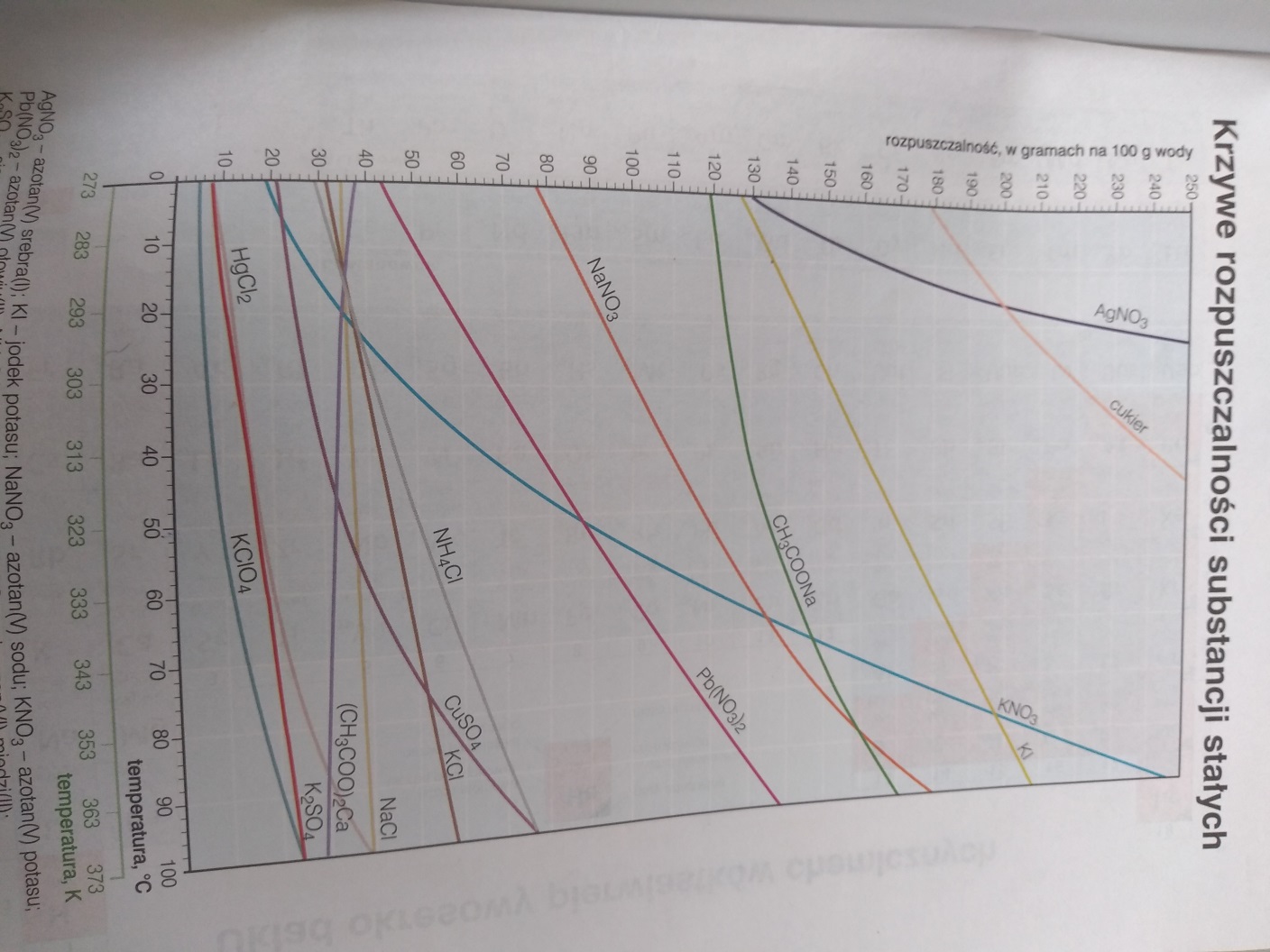 